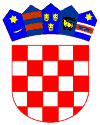 REPUBLIKA HRVATSKAOSJEČKO-BARANJSKA ŽUPANIJANa temelju članka 30. Statuta Općine Vladislavci („Službeni glasnik“ Općine Vladislavci br. 3/13, 3/17, 2/18, 4/20, 8/20 i  2/21), članka 2. stavka 2. Odluke o suglasnosti na provedbu ulaganja na području Općine Vladislavci u 2021. godini („Službeni glasnik“ Općine Vladislavci br. 12/20, 3/21, 6/21 i 9/21)  i članka 22. Pravilnika o provedbi postupaka jednostavne nabave („Službeni glasnik“ Općine Vladislavci br. 9/20 i 1/22 ) u postupku nabave - usluge, nabava usluge obrazovanja i osposobljavanja žena u okviru  projekta "Zaželi – program zapošljavanja žena – faza II" „Život kakav želim, zaželim Vladislavci“, UP. 02.1.1.13.0452, N-1/22,  procijenjene vrijednosti nabave u iznosu od 122.960,00 kn bez PDV-a,  Općinsko vijeće Općine Vladislavci na svojoj 12. sjednici, održanoj dana 28. veljače   2022. godine,  donosiODLUKU O ODABIRUu postupku jednostavne nabave br. N-1/22Članak 1. Kao najpovoljnija ponuda u postupku nabave usluge-  nabava usluge obrazovanja i osposobljavanja žena u okviru  projekta "Zaželi – program zapošljavanja žena – faza II" „Život kakav želim, zaželim Vladislavci“, UP. 02.1.1.13.0452,  broj jednostavne nabave : N-1/22, odabrana je ponuda ponuditelja: Pučko otvoreno učilište Mentor, A. Mihanovića 12a, Đakovo, O.I.B. 08775663112, sa cijenom ponude od 152.325,00 kuna (bez troškova PDV-a), odnosno ukupnom cijenom ponude od 152.325,00 kuna (ponuditelj nije u sustavu PDV-a),  dio ugovora daje se u podugovor i to: Pučko otvoreno učilište Ivan, K. Branimira 28, Đakovo, dio ugovora: osposobljavanje za vozača B kategorije, vrijednost ugovora koji se daje u podugovor: 15.825,00 kn sa troškovima PDV-a, postotni dio ugovora koji se daje u podugovor: 10,39 %.Razlog odabira: najniža cijena. Broj zaprimljenih ponuda i nazivi ponuditelja: 1. Pučko otvoreno učilište Mentor, A. Mihanovića 12a .Članak 2.Ovlašćuje se  općinski načelnik  za sklapanje ugovora s odabranim ponuditeljem, za izvršenje  isplate sukladno potpisanom ugovoru o jednostavnoj nabavi kao i za poduzimanje  svih ostalih radnji vezano uz izvršenje ugovora. Članak 3.Odluka o odabiru zajedno s preslikom Zapisnika o otvaranju, pregledu i ocjeni ponuda dostavlja se bez odgode svim ponuditeljima na dokaziv načinČlanak 4.Ova Odluka stupa na snagu danom donošenja, i objavit će se u „Službenom glasniku“ Općine Vladislavci.KLASA: 406-03/21-01/01UR.BROJ: 2158-41-01-22-5Vladislavci, 28. veljače  2022.                                                                   PredsjednikOpćinskog vijećaKrunoslav Morović, v.r.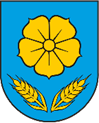 OPĆINA VLADISLAVCIOPĆINSKO VIJEĆE